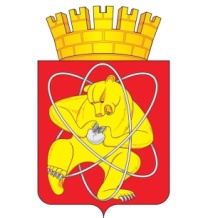 Городской округ «Закрытое административно – территориальное образование  Железногорск Красноярского края»АДМИНИСТРАЦИЯ ЗАТО г. ЖЕЛЕЗНОГОРСКПОСТАНОВЛЕНИЕ26.08.2021                                                                                                                                           1609г. ЖелезногорскО внесении изменений в постановление Администрации ЗАТО 
г. Железногорск от 19.11.2020 № 2157 «Об утверждении сводного плана организации  ярмарок на территории ЗАТО Железногорск на 2021 год»Руководствуясь Федеральным законом от 06.10.2003 № 131-ФЗ «Об общих принципах организации местного самоуправления в Российской Федерации», Федеральным законом от 28.12.2009 № 381-ФЗ «Об основах государственного регулирования торговой деятельности в Российской Федерации», постановлением Правительства Красноярского края от 11.07.2011 № 403-п 
«Об установлении порядка организации на территории Красноярского края ярмарок и продажи товаров (выполнения работ, оказания услуг) на них 
и требований к организации продажи товаров (в том числе товаров, подлежащих продаже на ярмарках соответствующих типов и включению в соответствующий перечень) и выполнения работ, оказания услуг на ярмарках на территории Красноярского края», Уставом  ЗАТО Железногорск, ПОСТАНОВЛЯЮ:1. Внести в постановление Администрации ЗАТО г. Железногорск 
от 19.11.2020 № 2157 «Об утверждении сводного плана организации  ярмарок 
на территории ЗАТО Железногорск на 2021 год» изменения, изложив Приложение в новой редакции, согласно Приложению к настоящему постановлению.2. Управлению внутреннего контроля (Е.Н. Панченко) довести до сведения населения настоящее постановление через газету «Город и горожане».3. Отделу общественных связей Администрации ЗАТО г. Железногорск (И.С. Архипова) разместить настоящее постановление на официальном сайте городского округа «Закрытое административно-территориальное образование Железногорск Красноярского края» в информационно-телекоммуникационной сети «Интернет».4. Контроль над выполнением настоящего постановления оставляю 
за собой.5. Постановление вступает в силу с момента его подписания.Исполняющий обязанностиГлавы ЗАТО г. Железногорск                                                             А.А. Сергейкин                                                                           Приложение                                                                            к постановлению Администрации                                                                           ЗАТО г. Железногорск                                                                            от 26.08.2021    № 1609                                                                           Приложение                                                                            к постановлению Администрации                                                                           ЗАТО г. Железногорск                                                                            от 19.11. 2020    № 2157СВОДНЫЙ ПЛАНОРГАНИЗАЦИИ ЯРМАРОК НА ТЕРРИТОРИИЗАТО ЖЕЛЕЗНОГОРСК НА 2021 ГОДNп/пОрганизаторярмаркиНаименованиеярмаркиМестопроведенияярмаркиТип ярмаркиСрокпроведенияярмарки1234561.АдминистрацияЗАТО  г.Железногорск«Продовольственная»В районе объекта розничной торговли «Мозаика» по адресу 
г. Железногорск, просп.Ленинградский, д.55Сельскохозяйственная21 февраля2.АдминистрацияЗАТО  г.Железногорск«ВесенняяЯрмарка цветов,посвященнаядню 8 Марта»В районе МБУК«ДворецКультуры»Сельскохозяйственная 6, 7, 8марта 3.АдминистрацияЗАТО  г.Железногорск«Весенняяярмаркацветов,посвященнаядню 8 марта»В районе площади«Ракушка»Сельскохозяйственная6, 7, 8марта 4.АдминистрацияЗАТО  г.Железногорск«Продовольственная»В районе объекта розничной торговли «Мозаика» по адресу 
г. Железногорск, просп.Ленинградский, д.55Сельскохозяйственная27 марта5.АдминистрацияЗАТО  г.Железногорск«Масленица»В районе площади«Ракушка»Специализированнаямарт, впериодпроведенияпраздника«Масленица»6.АдминистрацияЗАТО  г.Железногорск«Продовольственная»В районе объекта розничной торговли «Мозаика» по адресу 
г. Железногорск, просп.Ленинградский, д.55Сельскохозяйственная24 апреля7.АдминистрацияЗАТО  г.Железногорск«Весенняя»В районе объекта розничной торговли «Мозаика» по адресу 
г. Железногорск, просп.Ленинградский, д.55Сельскохозяйственная15 мая8.АдминистрацияЗАТО  г.Железногорск«Продовольственная»В районе объекта розничной торговли «Мозаика» по адресу 
г. Железногорск, просп.Ленинградский, д.55Сельскохозяйственная19 июня9.АдминистрацияЗАТО  г.Железногорск«Продовольственная»В районе объекта розничной торговли «Мозаика» по адресу 
г. Железногорск, просп.Ленинградский, д.55Сельскохозяйственная21 августа10.АдминистрацияЗАТО  г.Железногорск«Осенняя»В районе объекта розничной торговли «Мозаика» по адресу 
г. Железногорск, просп.Ленинградский, д.55Сельскохозяйственная11 сентября11.АдминистрацияЗАТО  г.Железногорск«Осенняя»В районе объекта розничной торговли «Мозаика» по адресу 
г. Железногорск, просп.Ленинградский, д.55Сельскохозяйственная12 сентября12.АдминистрацияЗАТО  г.Железногорск«Осенняя»В районе объекта розничной торговли «Мозаика» по адресу 
г. Железногорск, просп.Ленинградский, д.55Сельскохозяйственная18 сентября13.АдминистрацияЗАТО  г.Железногорск«Продовольственная»В районе объекта розничной торговли «Мозаика» по адресу 
г. Железногорск, просп.Ленинградский, д.55Сельскохозяйственная25 сентября14.АдминистрацияЗАТО  г.Железногорск«Продовольственная»В районе объекта розничной торговли «Мозаика» по адресу 
г. Железногорск, просп.Ленинградский, д.55Сельскохозяйственная9 октября15.АдминистрацияЗАТО  г.Железногорск«Продовольственная»В районе объекта розничной торговли «Мозаика» по адресу 
г. Железногорск, просп.Ленинградский, д.55Сельскохозяйственная23 октября16.АдминистрацияЗАТО  г.Железногорск«Продовольственная»В районе объекта розничной торговли «Мозаика» по адресу 
г. Железногорск, просп.Ленинградский, д.55Сельскохозяйственная13 ноября17.АдминистрацияЗАТО  г.Железногорск«Продовольственная»В районе объекта розничной торговли «Мозаика» по адресу 
г. Железногорск, просп.Ленинградский, д.55Сельскохозяйственная27 ноября18.АдминистрацияЗАТО г.Железногорск«Елочный базар»В районе площади«Ракушка»,в районе МБУК «Центр досуга»СпециализированнаяС 20 декабря по 31 декабря19.АдминистрацияЗАТО г.Железногорск«Продовольственная»В районе объекта розничной торговли «Мозаика» по адресу 
г. Железногорск, просп.Ленинградский, д.55Сельскохозяйственная25 декабря